ВИЗЫ В КИПР (Правила подачи заявления на про-визу)Паспорт должен быть действителен не менее 6 месяцев с момента подачи заявления.Заполнение анкеты (НИЖЕ БУДЕТ ПРИЛОЖЕН ПРИМЕР ЗАПОЛНЕНИЯ):Проходите по данной ссылке: https://www.provisa.mfa.gov.cy/russia Анкета заполняется латинскими буквами в соответствии с данными заграничного паспорта (ВАЖНО: СНАЧАЛА ЗАПОЛНЯЕТСЯ ИМЯ, ЗАТЕМ ФАМИЛИЯ);В графе “Пол” соответственно указывается: F – женский, М – мужской;Дата рождения указывается в формате – дд/мм/гг (пример: 03/11/1986);В анкете обязательно укажите полное имя отца и/или матери (достаточно фамилии и имени на английском).В графе "Профессия или занятие" указать “Athlete” или “Coach”Номер паспорта указывается без пробелов и значков номера;Не забывайте указывать сроки действия заграничного паспорта в соответствующей графе;Необходимо указать в анкете полный адрес места проживания на Кипре: город, улицу, номер дома. Под «Районом» подразумевается город (в данном случае – Limassol);Аэропорт прибытия – LARNACAАдрес электронной почты лучше указать личныйПоставить галочки в пункте согласия на обработку данных и графе «Я НЕ РОБОТ»ВАЖНО!!!!Для жителей Санкт-Петербурга (СПб), Ленинградской и некоторых других областей Северо-Западного федерального округа заполняется Петербургская анкетаДля жителей Краснодарского края и других субъектов Южного федерального округа, а также для жителей Северо-Кавказского федерального округа заполняется Краснодарская анкетаДля жителей Уральского федерального округа заполняется Екатеринбургская анкетаДля жителей Приволжского федерального округа заполняется Самарская анкета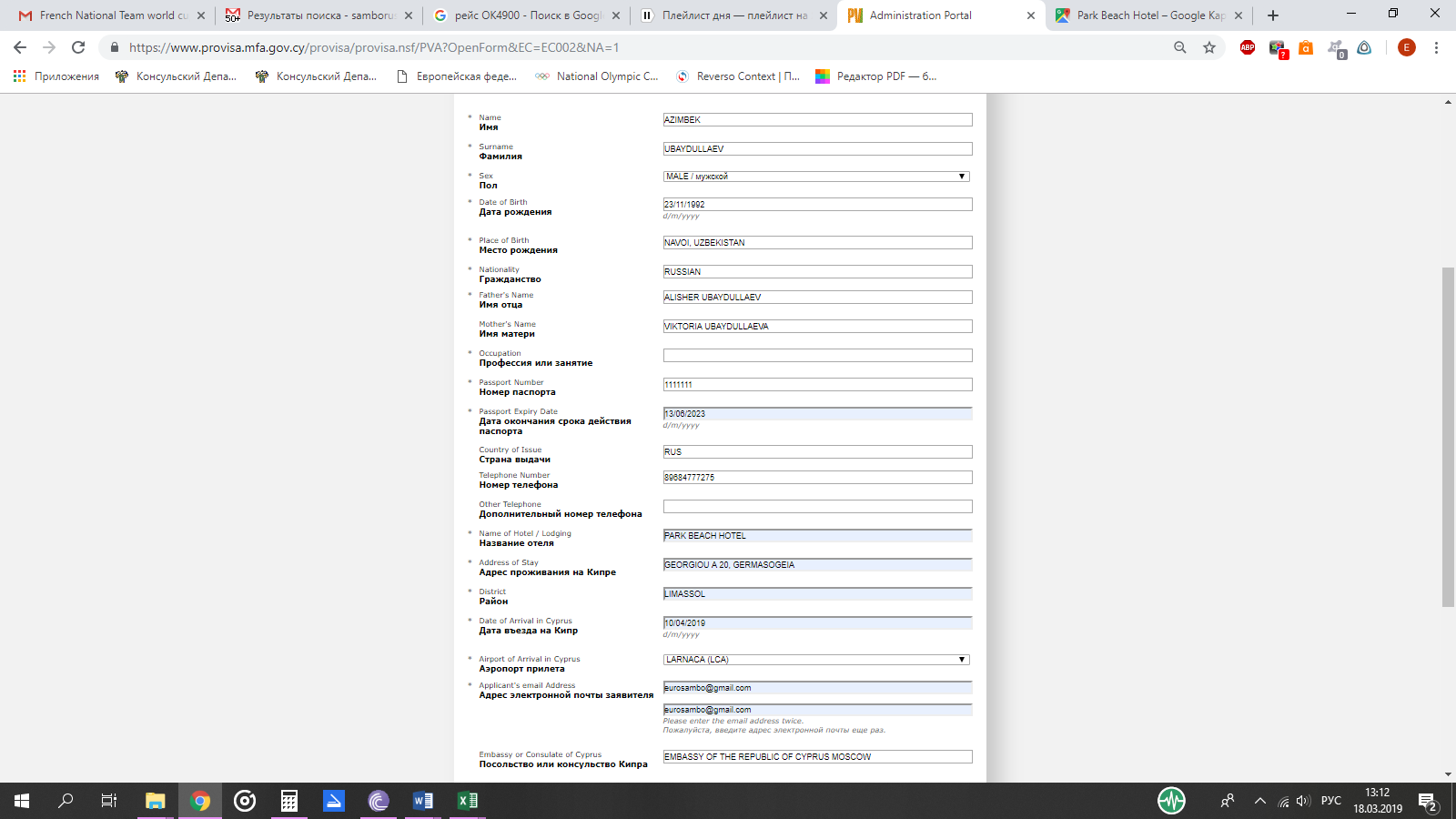 